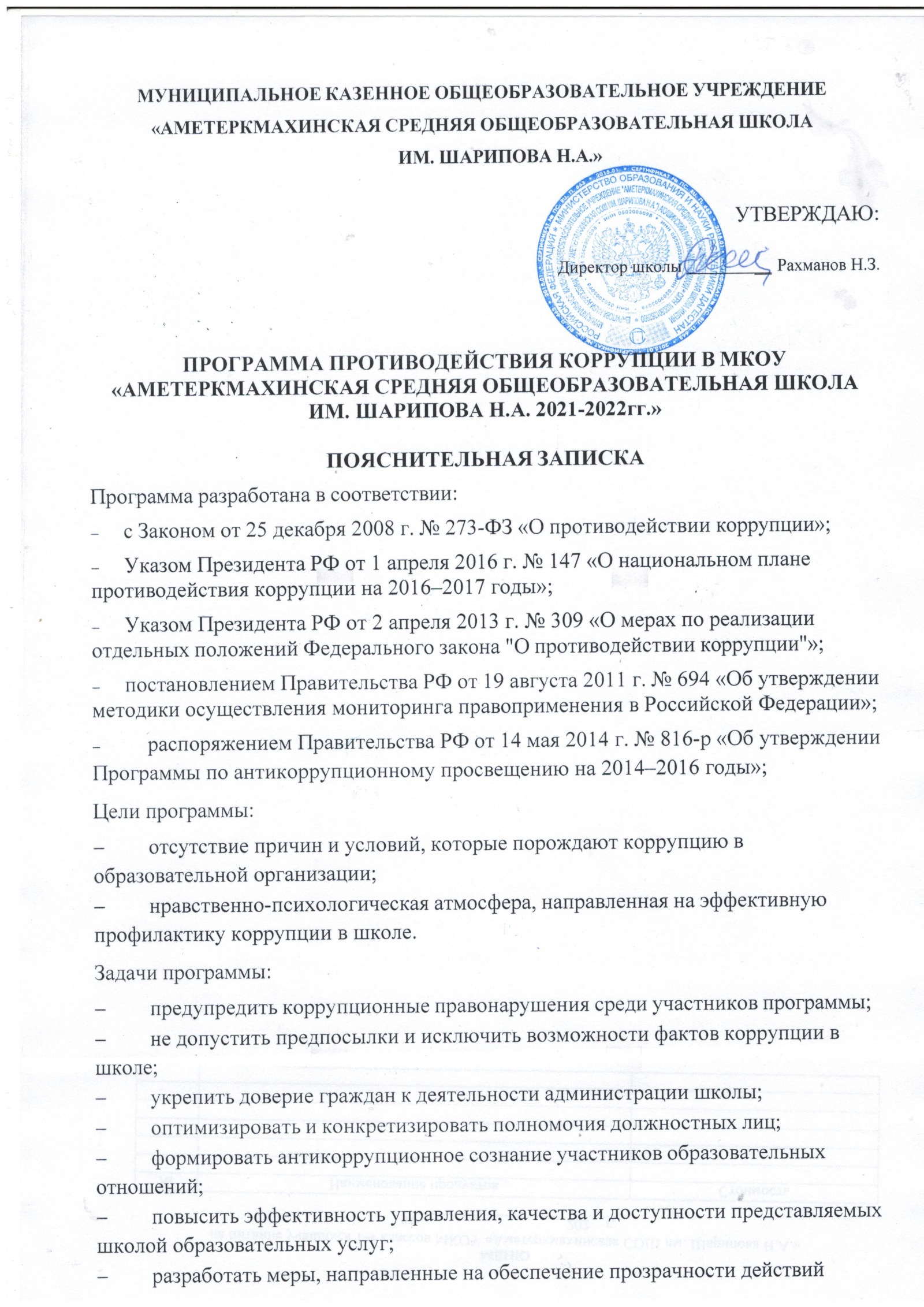 ответственных лиц в условиях коррупционной ситуации;совершенствовать методы обучения и воспитания обучающихсянравственным нормам, составляющим основу личности, устойчивой против коррупции;разработать и внедрить организационно-правовые механизмы, снимающие возможность коррупционных действий;содействовать реализации прав граждан на доступ к информации о деятельности школы, в том числе через официальный сайт в сети Интернет.Принципы противодействия коррупции:Принцип соответствия политики школы действующему законодательству и общепринятым нормам: соответствие реализуемых антикоррупционных мероприятий Конституции РФ, заключенным Российской Федерацией международным договорам, законодательству Российской Федерации и иным нормативным правовым актам, применимым к школе.Принцип личного примера руководства: ключевая роль руководства школы в формировании культуры нетерпимости к коррупции и создании внутриорганизационной системы предупреждения и противодействия коррупции.Принцип вовлеченности работников: информированность работников школы о положениях антикоррупционного законодательства и их активное участие в формировании и реализации антикоррупционных стандартов и процедур.Принцип соразмерности антикоррупционных процедур риску коррупции: разработка и выполнение комплекса мероприятий, позволяющих снизить вероятность вовлечения школы, его руководителей и работников в коррупционную деятельность, осуществляется с учетом существующих в деятельности школы коррупционных рисков.Принцип эффективности антикоррупционных процедур: применение в школе таких антикоррупционных мероприятий, которые не предполагают финансовых затрат, обеспечивают простоту реализации и приносят значимый результат.Принцип ответственности и неотвратимости наказания: неотвратимость наказания для работников школы вне зависимости от занимаемой должности, стажа работы и иных условий в случае совершения ими коррупционных правонарушений в связи с исполнением трудовых обязанностей, а также персональная ответственность руководства школы за реализацию внутриорганизационной антикоррупционной политики.ПАСПОРТ ПРОГРАММЫПроблемы коррупции в школе:ОСНОВНАЯ ЧАСТЬСостояние проблемыПлан мероприятий по противодействию коррупцииРесурсное обеспечение Для реализации программы используются:Контроль выполнения программыКонтроль выполнения программы осуществляет директор школы. Он координирует деятельность исполнителей, анализирует и оценивает результаты их работы по выполнению намеченных мероприятий.Исполнители выполняют мероприятия программы, вносят предложения по их уточнению и корректировке, ежеквартально готовят информацию о реализации программы за отчетный период. По завершении реализации программы готовят аналитическую записку о ее результатах и оценке эффективности выполнениямероприятий, а также о влиянии фактических результатов программы на достижение поставленных целей.Эффективность мероприятий программы оценивается путем:социологического опроса участников;анализа данных статистики административных и дисциплинарных правонарушений;количества обращений участников о признаках и фактах коррупции,поступивших в правоохранительные, контролирующие органы, в том числе по горячей линии;антикоррупционной экспертизы локальных актов образовательной организации;Итоги выполнения программы подводятся ежегодно.Ожидаемые конечные результаты Выполнение программы позволит:повысить уровень профилактической работы с целью недопущения коррупционных проявлений в образовательной организации;реализовать комплексные меры противодействия коррупции;сформировать эффективно действующую систему борьбы против возможных проявлений коррупционной направленности;обеспечить комплексный подход к проблемам профилактики коррупционных правонарушений среди сотрудников школы;повысить эффективность управления, качества и доступности предоставляемых образовательных услуг;способствовать укреплению доверия граждан к деятельности администрации школы;формировать осознанное восприятие/отношение к коррупции, нравственное отторжение коррупционного поведения, коррупционной морали и этики;воспитывать в подрастающем поколении нетерпимость к проявлениямкоррупции, формировать в обществе устойчивую отрицательную оценку коррупции;создать антикоррупционный стандарт поведения участников образовательных отношений, его активный характер;распространить антикоррупционную пропаганду и идеи законности и уважения к закону;формировать умения аргументированно защищать свою позицию, умение искать пути преодоления проявлений коррупции;применять прозрачные механизмы в принятии управленческих решений;сформировать нормативную правовую базу образовательной организации в соответствии с антикоррупционным законодательством;обеспечить открытую информационную среду.Программу разработали:Директор: Рахманов Н.З.Заместитель директора по УВР: Магомедова Э.И. Заместитель директора по ВР: Хизриева З.М.Наименование программыПрограмма противодействия коррупции МКОУ«Аметеркмахинская СОШ им. Шарипова Н.А.» на 2021/2022гг.Сроки и этапыСрок реализации: 2021–2022 гг.реализации программыЭтапы реализации: I этап – 2021 год, II этап – 2022 годИсполнители программыкомиссия по противодействию коррупции;директор – Рахманов Н.З.;Участники программыпедагогический коллектив;учебно-вспомогательный персонал;обслуживающий персонал;обучающиеся;родители/законные представители обучающихся;физические и юридические лица, заинтересованные в качественном оказании образовательных услуг школыИсточники и объемы финансовогообеспечения реализации программыОбъем финансовых ресурсов, необходимый для реализации программы на период 2021–2022 гг., составляет 0 руб.Наименование рискаСуть проблемыМеханизмы минимизацииПодаркиПодкуп и принуждение состороны учителейУлучшение условий труда и зарплатыСбор денежных средств,неформальные платежиНехватка денежных средствпривлечение спонсорской помощи;информационная открытость деятельности образовательной организации;соблюдение утвержденныхантикоррупционных нормативных локальных актов образовательной организации;Отсутствие неприятия коррупцииМоральная деградация, устойчивая– осознание этих фактов как социальной проблемы;толерантностьработников к коррупциинепримиримая реакция на коррупцию;пропагандистская и просветительская работа;реализация задачантикоррупционного образования при участии в данном процессе всех заинтересованных сторон: родительской общественности и социально ответственных работниковСлабая правоваяграмотностьНедостаточнаяинформированность участников опоследствиях коррупции дляобщества, их слабая правовая подготовкаантикоррупционноеобразование: формирование у участников антикоррупционных установок, мировоззрения,повышения уровня правосознания и правовой культуры;разъяснение положений законодательства о мерахответственности за совершениекоррупционных правонарушенийНаименование мероприятияОтветственныйСрок исполненияСрок исполнения1. Нормативное обеспечение противодействия коррупции1. Нормативное обеспечение противодействия коррупции1. Нормативное обеспечение противодействия коррупции1. Нормативное обеспечение противодействия коррупции1.1. Экспертиза действующих локальных нормативныхактов на наличиекоррупционной составляющейДиректорДиректорОктябрь, январь1.2. Экспертиза проектов локальных нормативныхактов и распорядительных документов на наличиекоррупционной составляющейЗаместитель	директора		по учебно-воспитательной работе	(далее	–	зам. директора по УВР)Заместитель	директора		по учебно-воспитательной работе	(далее	–	зам. директора по УВР)В течениеучебного года1.3. Формирование пакета документов, необходимого для организации работы по предупреждениюкоррупционных проявлений в организацииЗам. директора по УВР, заместитель директора по воспитательной	работе (далее – зам. директора по ВР)Зам. директора по УВР, заместитель директора по воспитательной	работе (далее – зам. директора по ВР)По меренеобходимости1.4. Разработка иутверждение этического кодекса работников организацииДиректор, зам. директора поУВР, зам. директора по ВРДиректор, зам. директора поУВР, зам. директора по ВРОктябрь2. Повышение эффективности управления организацией в целяхпредупреждения коррупции2. Повышение эффективности управления организацией в целяхпредупреждения коррупции2. Повышение эффективности управления организацией в целяхпредупреждения коррупции2. Повышение эффективности управления организацией в целяхпредупреждения коррупции2.1. Организация системывнутреннего контроляфинансово-хозяйственной деятельности организацииГлавный бухгалтерСентябрьСентябрь2.2.	Разработка	иутверждение	плана мероприятий управляющего совета по предупреждению коррупционных проявлений в организации, в т. ч. по обеспечению прозрачности привлекаемых		и расходуемых финансовых и материальных средствПредседательуправляющего советаОктябрьОктябрь2.3. Разработка иутверждение планамероприятий общешкольного родительского комитета по предупреждениюкоррупционных проявлений в организации, в т. ч. по работе с жалобами родителей (законных представителей) учащихся на незаконныедействия работниковПредседательобщешкольного родительского комитетаОктябрьОктябрь2.3. Назначение лиц,ответственных заосуществление мероприятий по профилактике коррупцииДиректорСентябрьСентябрь3. Организация взаимодействия с правоохранительными органами3. Организация взаимодействия с правоохранительными органами3. Организация взаимодействия с правоохранительными органами3. Организация взаимодействия с правоохранительными органами3.1.	Выступлениесотрудниковправоохранительных органов на совещаниях при директоре, педагогических советах с информацией о коррупционной обстановке в сфере образованияДиректорДекабрь, апрельДекабрь, апрель4. Организация взаимодействия с родителями и общественностью4. Организация взаимодействия с родителями и общественностью4. Организация взаимодействия с родителями и общественностью4.1. Размещение наофициальном сайте плана финансово-хозяйственнойдеятельности организации и отчета о его исполненииДиректорАвгуст4.2. Проведениесоциологического исследования среди родителей по теме "Удовлетворенность потребителейобразовательных услуг качеством обучения в организации"Зам. директора по ВРМарт4.3.  Организация  телефона"горячей	линии"	с руководством управления образования и прямой телефонной линии с руководством организации для звонков по фактам вымогательства,взяточничества и других проявлений коррупции и правонарушенийДиректор, секретарьОктябрь4.4. Осуществление личногоприема гражданадминистрацией по вопросам проявлений коррупции иправонарушенийДиректорВ течение учебногогода4.5. Обеспечение соблюденияпорядка административных процедур по приему ирассмотрению жалоб и обращений гражданДиректорВ течение учебногогода4.6. Экспертиза жалоб иобращений граждан,поступающих через системы общего пользования(почтовый, электронныйадреса, телефон) на действия (бездействия) работников с точки зрения наличия в нихсведений о фактах коррупцииДиректорВ течение учебногогода4.7.  Проведение  классныхчасов и родительских собраний на тему "Защита законных	интересов несовершеннолетних	отугроз,	связанных	с коррупцией"Зам.	директора	по	ВР,классные руководителиНоябрь4.8. Обеспечение наличия всвободном доступе журнала учета сообщений о совершении коррупционных правонарушений(электронная	приемная директора) в организации и журнала учета мероприятий по контролю за совершением коррупционныхправонарушенийДиректор, секретарьВ течение учебногогода5. Правовое просвещение и повышение антикоррупционнойкомпетентности работников организации5. Правовое просвещение и повышение антикоррупционнойкомпетентности работников организации5. Правовое просвещение и повышение антикоррупционнойкомпетентности работников организации5.1. Мониторинг измененийдействующегозаконодательства в области противодействия коррупцииДиректорВ течение учебногогода5.2. Рассмотрение вопросовисполнения законодательства о борьбе с коррупцией насовещаниях при директоре, педагогических советахЗам. директора по УВРВ течение учебногогода по мере необходимости5.3. Проведениеконсультаций работников организации сотрудниками правоохранительных органов по вопросам ответственности за коррупционныеправонарушенияСоциальный педагогПо меренеобходимости5.4.	Размещение	на	сайтепамяток	по	вопросам противодействия коррупцииЗам. директора по УВРАвгуст6. Осуществление контроля финансово-хозяйственной и образовательнойдеятельности организации в целях предупреждения коррупции6. Осуществление контроля финансово-хозяйственной и образовательнойдеятельности организации в целях предупреждения коррупции6. Осуществление контроля финансово-хозяйственной и образовательнойдеятельности организации в целях предупреждения коррупции6.1. Осуществление контроляза соблюдением требований, установленных Федеральным законом от 21.07.2005 № 94-Директор,	главныйбухгалтерВ течение учебногогодаФЗ "О размещении заказов напоставки	товаров, выполнение работ, оказание услуг для государственных и муниципальных нужд"6.2. Осуществление контроляза соблюдением требований к сдаче в аренду свободных площадей	организации,иного	имущества, находящегося		в муниципальнойсобственности, обеспечения его сохранности, целевого и эффективного использованияДиректор,	главныйбухгалтер,В течение учебногогода6.3. Осуществление контроляза целевым использованием бюджетных средств, в т. ч. выделенных на ремонтные работыДиректор,	главныйбухгалтерВ течение учебногогода6.4. Осуществлениеконтроля, в т. ч. общественного, за использованиемвнебюджетных средств и распределениемстимулирующей части фонда оплаты трудаДиректор,	главныйбухгалтер,	председатель управляющего советаВ течение учебногогода6.5. Осуществление контроляза получением, учетом, хранением, заполнением и порядком выдачи документов государственного образца об основном	общем образовании и о среднем (полном) общем образованииДиректор, секретарьИюнь, июльСредстваРесурсыФинансовые3 тыс. руб. на весь период действия программыИнформационные– официальный сайт школы: http://amete.dagestanschool.ru Кадровыеисполнители программыМатериально-техническиеоборудование и оснащение административных и учебныхпомещений